Arquitetura da aplicação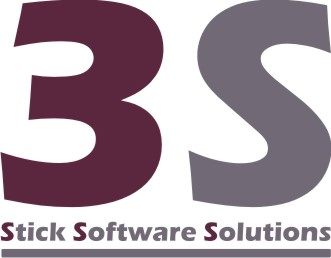 Versão <1.2>Equipe:Lais Varejão Vital - LVVFlávio Juvenal da Silva Júnior - FJSJPaulo Henrique Oliveira - PHSLFOVictor Acioli da Costa Alencar - VACAMapeamento de classes de análise em elementos de projetoSgppO Software de Gestão de Pessoas e Projetos que será desenvolvido para o CITi – Centro Integrado de Tecnologia, empresa júnior do Centro de Informática da UFPE, é um sistema de interface Web através do qual administradores do sistema poderão obter informações a respeito dos projetos, clientes e funcionários (membros e freelancers) da empresa, que estarão armazenadas em um BD.Tabela de MapeamentoClasses de AnáliseElementos de ProjetoDateIteratorFachadaTelaCadastroPessoaViewInserirPessoaTelaConsultaPessoaViewConsultarPessoaTelaEdicaoPessoaViewEditarPessoaControlePessoaControllerPessoaColecaoPessoaCadastroPessoaRepositorioPessoaBDPessoaPessoaTelaCadastroProjetoViewInserirProjetoTelaConsultaProjetoViewConsultarProjetoTelaEditaProjetoViewEditarProjetoControleProjetoControllerProjetoColecaoProjetoCadastroProjetoRepositorioProjetoBDProjetoProjetoEmailSenderEmailSenderTelaCadastroClienteViewInserirClienteTelaConsultaClienteViewConsultarClienteTelaEditaClienteViewEditarClienteControleClienteControllerClienteColecaoClienteCadastroClienteRepositorioClienteBDClienteClienteMembroMembro